SUPPLEMENTARY MATERIALComposition and bioactivity from the essential oil of Tetradenia riparia in pathogenic bacteria, Aedes aegypti L. (Diptera: Culicidae), and toxicological evaluation of Mus musculus (Rodentia: Muridae)Érica de M. Rabelo 1, Rosany L. Martins 1, Alex Bruno L. Rodrigues 2, Ridelley de S. de Sousa 1, Ana Luzia F. Farias 1, Allan Kardec R. Galardo 3, Patrick de C. Cantuária 4, Rosana Tomazi 5 and Sheylla Susan M. da S. de Almeida 1*1	Department of Biological and Health Sciences, Federal University of Amapa, Macapa´, Amapa´, Brazil; ericamrabelo@gmail.com (E.R.); rosyufpa@gmail.com (R.M.); analuziafarias.quimica@outlook.com (A.F)2	Department of Exact and Technological Sciences, Federal University of Amapa´, Macapa´, Amapa´, Brazil; alexrodrigues.quim@gmail.com (A.R.)3	Laboratory of Medical Entomology, Institute of Scientific and Technological Research of the State of Amapa´, Macapa´, Amapa´, Brazil; allangalardo@gmail.com (A. G.)4	Institute of Scientific and Technological Research of the State of Amapá, Macapa´, Amapa´, Brazil; patrickcantuaria@gmail.com (P. C.)5	Federal Institute of Amapá, Macapa´, Amapa´, Brazil; rosana.tomazi@ifap.edu.br (R.T)*	Correspondence: sheyllasusan@yahoo.com.brABSTRACT Objective: In this work, we evaluated the chemical composition by chromatography coupled to mass spectrometry, antimicrobial and insecticidal activity of essential oils (TrEO) and nanoeffusion (NTrEO) of oil from Tetradenia riparia leaves. We also evaluated the acute toxicity in Mus musculus. The results showed that S. aureus showed greater susceptibility to TrEO, with a minimum inhibitory concentration (MIC) of 125 µg.mL-1, when compared to P. aeruginosa, E. coli, which presented a MIC of 250 µg.mL-1. There was a greater toxic effect on TrEO (LC50 = 630.29 µg.mL-1) and NTrEO (LC50 = 713.68 µg.mL-1) larvae, effect on pupae (LC50 = 630.29 µg.mL-1) and NTrEO (LC50 = 713.68 µg.mL-1) and ovicide (LC50 = 631.184 µg.mL-1) and NTrEO (LC50 = 146.701 µg.mL-1) of Ae. aegypti after 24 h of exposure, when compared to other exposure periods. Chemical analysis revealed 20 components, aromadendrene oxide (23.47%) being the main component. Female and male mice were used to assess toxicity and oral administration of NTrEO to mice did not result in acute toxicity. Thus, the essential oil of T. riparia and its nanoemulsion have insecticidal and antimicrobial potential for Ae. aegypti, S. aureus, E. coli, P. aeruginosa, and has a high toxicological safety threshold at the concentrations evaluated in this study.List of supplementary materialsFig. S1 Chromatogram of the essential oil of T. ripariaCromatogram of essential oil from Tetradenia riparia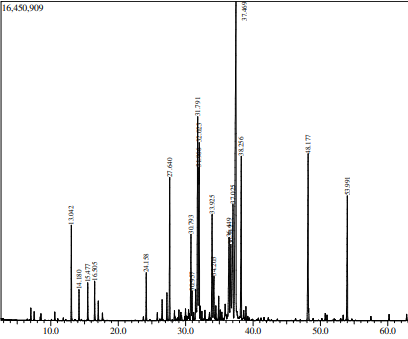 RT = 13.040 L-FenchoneCompound mass spectrum 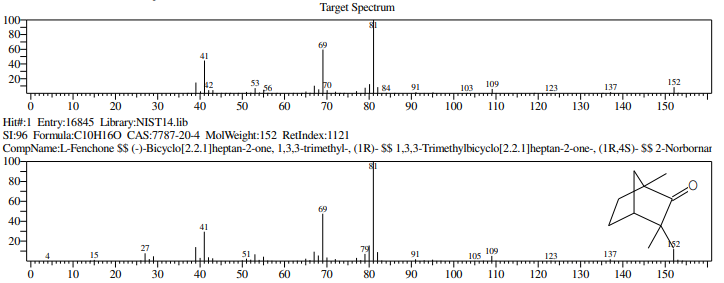 Mass spectral library RT = 14.180 FencholCompound mass spectrum 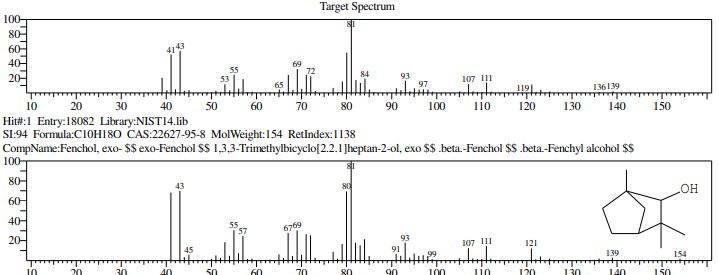 Mass spectral library RT = 15.477 CamphorCompound mass spectrum 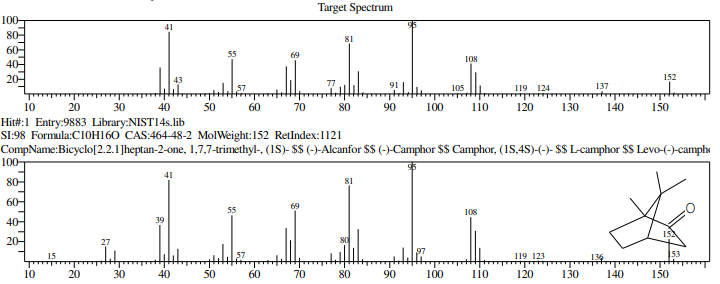 Mass spectral library RT = 16.505 (+) -BorneolCompound mass spectrum 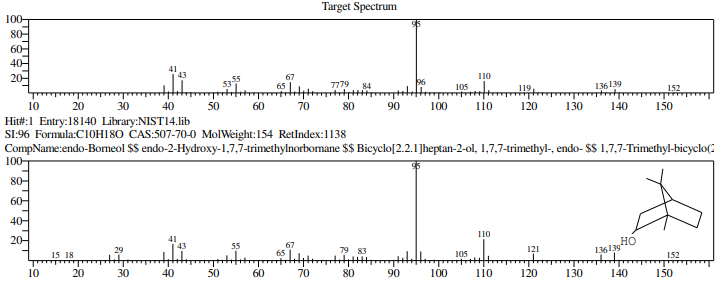 Mass spectral library RT = 24.158 γ-ElemeneCompound mass spectrum 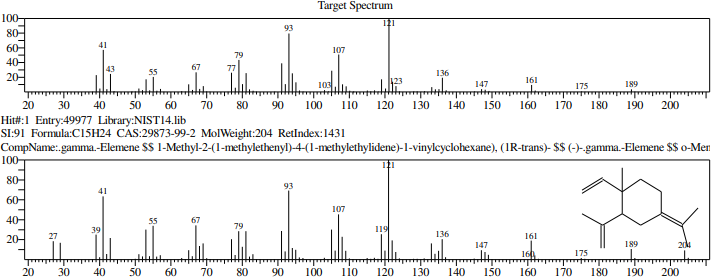 Mass spectral library RT = 27.640 IsocaryophylleneCompound mass spectrum 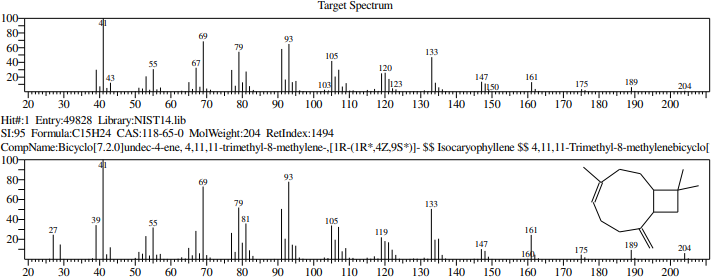 Mass spectral library RT = 30.793 Germacrene BCompound mass spectrum 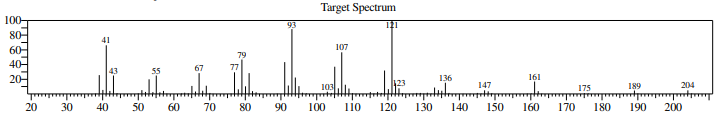 Mass spectral library 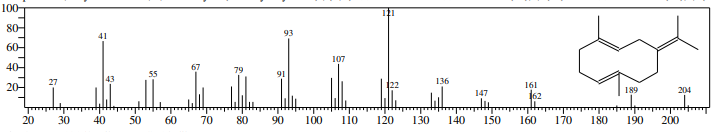 RT = 30.957 α-MuuroleneCompound mass spectrum 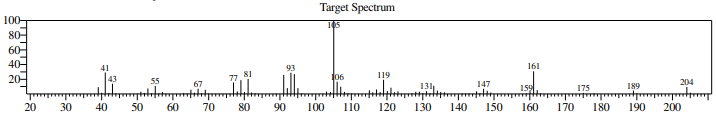 Mass spectral library 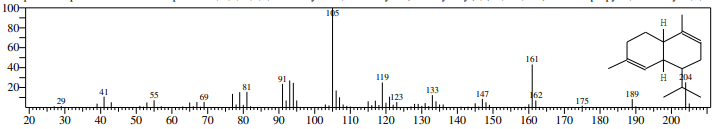 RT = 31.791 IsogeraniolCompound mass spectrum 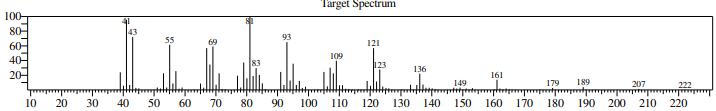 Mass spectral library 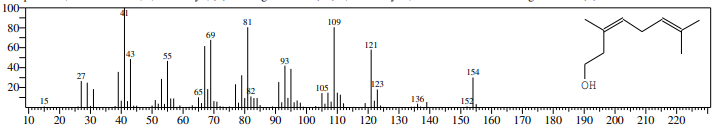 RT = 31.996 Δ-CadineneCompound mass spectrum 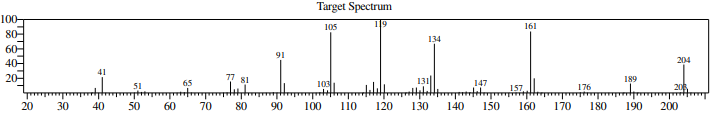 Mass spectral library 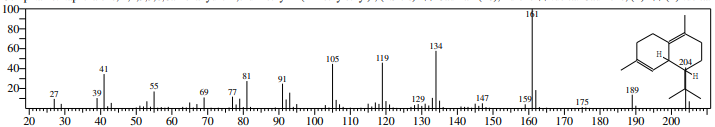 RT = 32.023 6-epi-shyobunolCompound mass spectrum 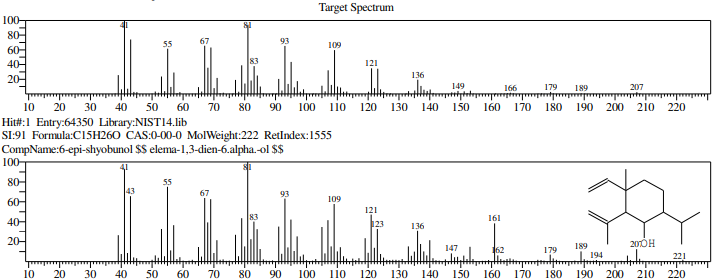 Mass spectral library RT = 33.925 Germacrene D-4-olCompound mass spectrum 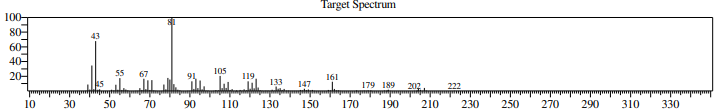 Mass spectral library 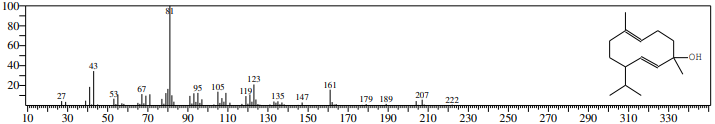 RT = 34.203 ViridiflorolCompound mass spectrum 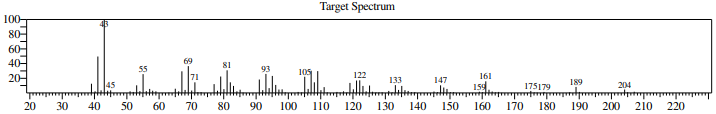 Mass spectral library 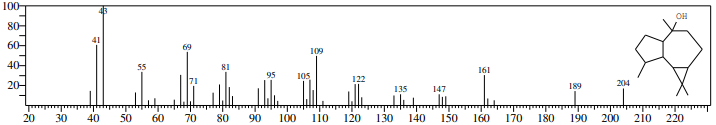 RT = 36.449 τ-MuurololCompound mass spectrum 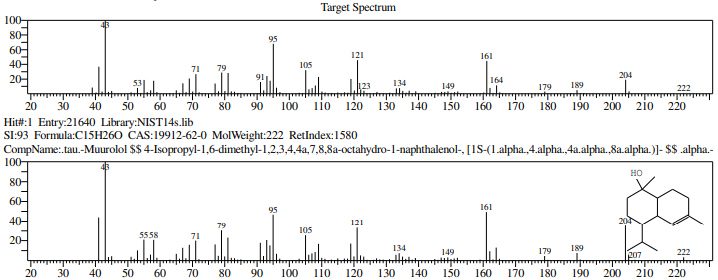 Mass spectral library RT = 36.712 β-BisaboleneCompound mass spectrum 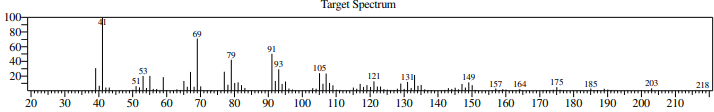 Mass spectral library 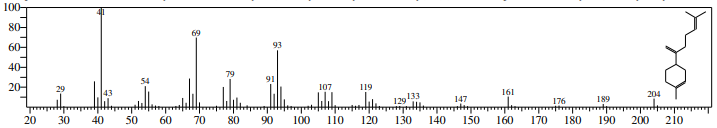 RT = 37.025 α-CadinolCompound mass spectrum 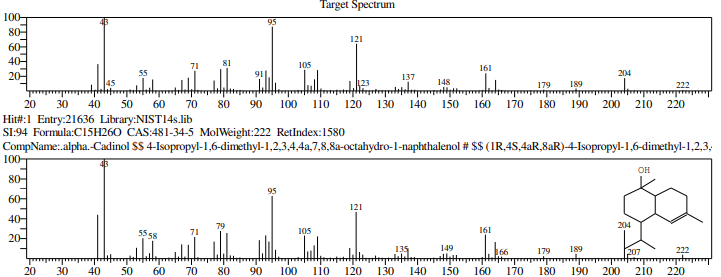 Mass spectral library RT = 37.469 Aromadendrene oxideCompound mass spectrum 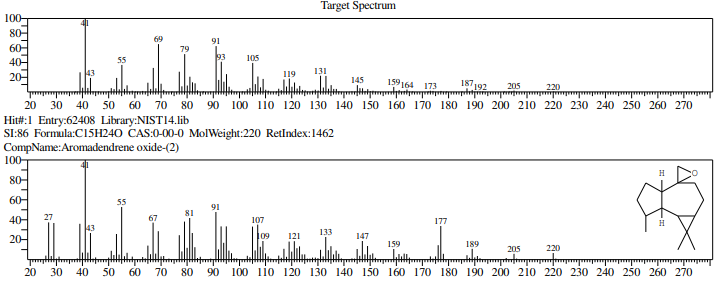 Mass spectral library RT = 38.256 ShyobunolCompound mass spectrum  Mass spectral library 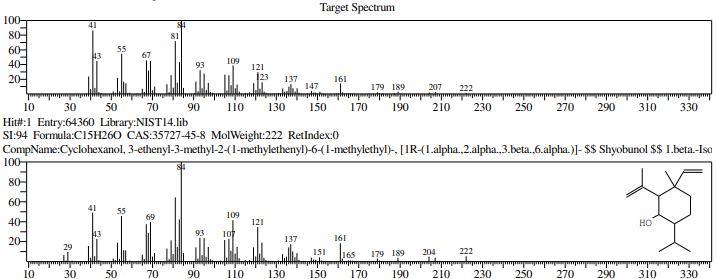 RT = 48.177 LedolCompound mass spectrum 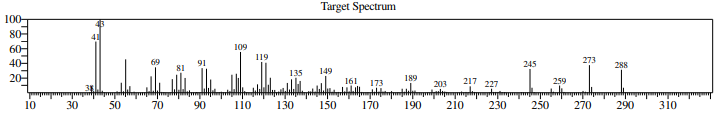 Mass spectral library 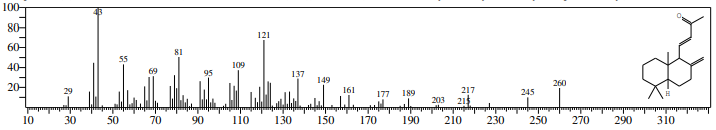 RT = 48.177 LedolCompound mass spectrum 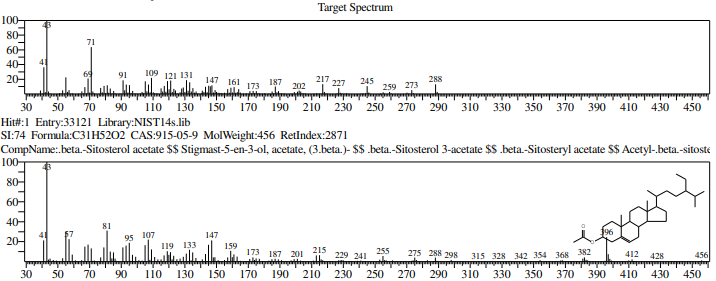 Mass spectral library Table S2. Physical parameters of T. riparia nano-emulsions in different hydrophilic-lipophilic balance values at 0, 7, 14, and 21 days.Doc.  S3 Approved by the Ethics Committee of Federal University of Amapa, Macapa- UNIFAP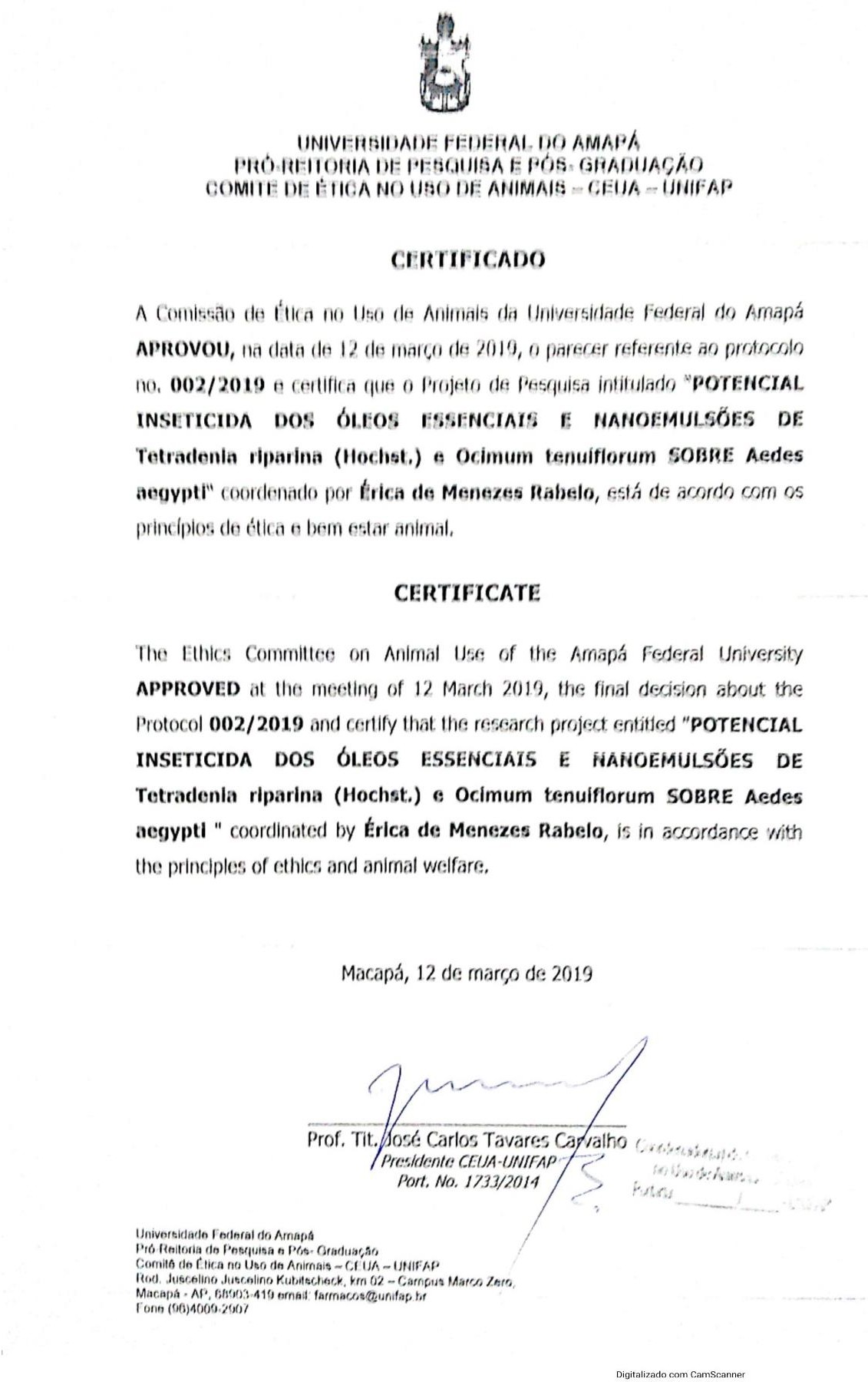 PageFig. S1 Chromatogram of the essential oil of T. riparia2Table S2. Physical parameters of T. riparia nano-emulsions in different hydrophilic-lipophilic balance values at 0, 7, 14 and 21 days.11Doc.  S3 Approved by the Ethics Committee of Federal University of Amapa, Macapa- UNIFAP12Dia 0Dia 0Dia 0Dia 0Dia 0Dia 0HLBPS±PSPdI±PdIZP±ZP10188.700.310.330.01-37.630.8611185.170.320.300.00-34.570.7512181.030.210.260.01-31.430.2513176.330.350.230.01-28.570.6514167.930.360.230.02-27.000.2614.5159.570.590.230.01-25.500.4715155.670.260.130.02-16.500.2415.5100.930.760.260.00-20.131.6016158.570.260.190.00-29.300.17Dia 07Dia 07Dia 07Dia 07Dia 07Dia 07HLBPS±PSPdI±PdIZP±ZP10164.930.640.420.00-49.000.4211163.100.350.240.01-38.370.4712148.000.240.240.00-38.370.3713134.470.470.230.00-37.570.1314144.600.350.170.00-16.970.4614.5153.830.300.280.01-30.000.1315153.830.230.180.01-37.370.4315.585.220.450.260.00-34.870.5816180.200.430.100.10-28.130.51Dia 14Dia 14Dia 14Dia 14Dia 14Dia 14HLBPS±PSPdI±PdIZP±ZP10156.600.130.400.00-12.200.4411159.430.220.260.01-43.130.4612140.830.160.240.00-40.970.2513134.570.120.240.00-35.970.4314146.830.120.180.01-28.770.4614.5147.600.120.280.00-39.900.3015153.630.350.180.00-33.930.5215.586.170.310.260.01-32.730.6916178.670.540.120.01-37.230.23Dia 21Dia 21Dia 21Dia 21Dia 21Dia 21HLBPS±PSPdI±PdIZP±ZP10155.430.320.390.00-9.710.4311170.670.120.260.01-39.270.2512139.430.650.240.00-36.270.6113135.430.210.240.01-38.400.3414138.970.340.200.00-35.530.2914.5159.070.250.360.00-45.170.3715149.270.360.210.00-34.270.3915.581.120.170.250.00-44.170.7016188.070.110.090.01-40.070.40